DAFTAR RIWAYAT HIDUP( CURRICULUM VITAE )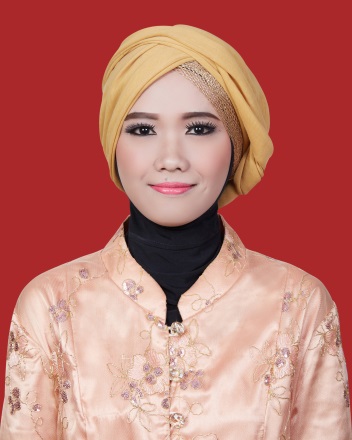 Nama				: Amelia FitriTempat dan Tanggal Lahir	: K. Dalam, 24 Mei 1993Jenis Kelamin			: PerempuanKewarganegaraan		: IndonesiaStatus 				: Belum MenikahAgama				: IslamAlamat				: Griya Aurduri Indah Blok A No. 277 Kec. Telanaipura Kota Jambi  36123Handphone			: 082179343843Email				: ameliafitri24@gmail.comSDN 01/IX SENGETI, KABUPATEN MUARO JAMBI				(1999-2005)SMPN 17 KOTA JAMBI							(2005-2008)SMAN 1 KOTA JAMBI							(2008-2011)S1 PENDIDIKAN BIOLOGI, UNIVERSITAS JAMBI				(2011-2015)